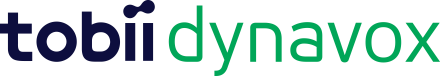 Switch Site Location & Positioning ChartThis document provides guidelines for linking reliable, consistent and repeatable movements to potential switch site locations and positions. It also provides some benefits and challenges for each specific movement and location. This chart is meant to be a guide. Remember, switch type selection is highly dependent on the unique profile of the person using a switch.Note of caution: If the person using a switch is also operating their wheelchair with a body movement (i.e.: leaning their head back), you must select a different movement for the function of communication (i.e.: tilting their head to the right) in order to keep the two functions separate.HandFingerHeadShoulderElbowKneeLeg and FootIsolated Muscle Movements© 2020 Tobii Dynavox. All Rights Reserved.What movement was selected?Position of SwitchBenefits ChallengesPressing down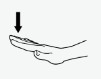 Flat on Surface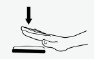 Can be mounted to table or lap tray with VelcroEasy to consistently position the switch on a flat surfaceDifficult to position when a flat surface is not accessibleCan be fatiguing if the individual tends to move their arm aroundMis-hits are common because of difficulty lifting off the switchAccuracy may be negatively affected if the individual has difficulty reaching a specific spot consistentlyPressing downRecessed into laptray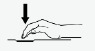 Potential for fewer mis-hits than above positionRequires specific fabrication of laptray and mounting of switchRequires extra effort to hit the switchAccuracy may be negatively affected if the individual has difficulty reaching a specific spot consistentlyReaching forward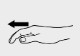 In front of hand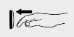 Accommodates a variety of movements of the hand (i.e. punch, palm or finger movement)Easy to position switchMust target a specific spotRelease may be difficult for some individualsLifting wrist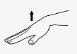 Above hand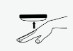 Potentially good control because the movement is small and specificEase of release may result in reduced mis- hitsPositioning switch so it won’t move can be challengingDifficult to position when not in wheelchairRepetitive movement against gravity can be fatiguingMoving to the side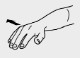 Turning hand in or out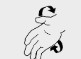 Next to hand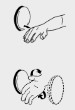 Potentially good control because the movement is small and specificEase of release may result in reduced mis- hitsRequires additional equipment for positioning switch in each locationDifficult to position when user is not in a supported positionGrasp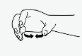 In hand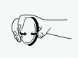 Potentially good control because the movement is small and specificEase of release may result in reduced mis- hitsThe arm can be anywhere as long as the hand can graspCan be difficult to release if spasticity is presentOften requires frequent repositioningMay be difficult for others to place correctlyInterference from the cord may occurWhat movement was selected?Position of SwitchBenefits ChallengesPressing down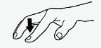 Flat on surface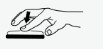 Requires only Velcro to mount on table or lap trayEasy to consistently position switchDifficult to position when not in wheelchairCan be fatiguing if the individual tends to move their arm aroundMis-hits are common because of difficulty lifting off the switchAccuracy may be negatively affected if the individual has difficulty reaching a specific spot consistentlyPressing downRecessed into laptray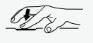 Accidental hits may be avoidedRequires specific fabrication of laptray and mounting of switchRequires extra effort to activate the switchAccuracy may be negatively affected if the individual has difficulty reaching a specific spot consistentlyThumb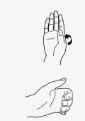 In palm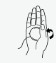 Takes advantage of what may be a strong isolated movementEasy setup for others using a Velcro strapMay require repositioningCords may interfere with movementThumbOn Fingers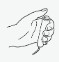 Takes advantage of what may be a strong isolated movementEasy setup for others using a Velcro strapMay require repositioningCords may interfere with movementWhat movement was selected?Position of SwitchBenefits ChallengesTurning head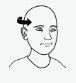 At jaw line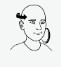 Tends to be movement that can be produced consistentlyWill not interfere with glassesPositioning may be difficulty especially in bedCould interfere with maintaining gaze on target if individual tries to look at the switch or if it is positioned far from jawMay trigger Asymmetrical Tonic Neck Reflex (ATNR) reflexes in some individualsPartners may mistake movement for “no” response but would certainly learn to distinguish over timeTurning headAt cheek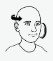 Some individuals may prefer with this locationPosition near mouth may result in saliva production or rooting behaviors in some individualsMay trigger ATNR reflexes in some individualsPartners may mistake movement for “no” response but would certainly learn to distinguish over timeTurning headAt temple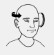 Some individuals may prefer with this locationPosition near eye may interfere with glassesNeed to consider potential for damage to eye if the individual’s movement is inconsistentPartners may mistake movement for “no” response but would certainly learn to distinguish over timeIndividual could lose focus if they tend to look at the switchShould not be considered if the individual wants to look at the switchTilting head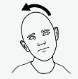 At jaw line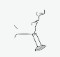 Will not interfere with glassesPositioning may be difficulty especially in bedCould interfere with maintaining gaze on target if individual tries to look at the switch or if it is positioned far from jawMay trigger ATNR reflexes in some individualsPartners may mistake movement for “no” response but would certainly learn to distinguish over timeTilting headAt cheek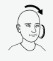 Some individuals may prefer with this locationPosition near mouth may result in saliva production or rooting behaviors in some individualsMay trigger ATNR reflexes in some individualsPartners may mistake movement for “no” response but would certainly learn to distinguish over timeLeaning head back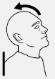 Behind head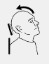 Switch is not obvious to othersPartners may mistake movement for “yes” response but would certainly learn to distinguish over timeIndividual cannot see switchLowering head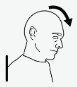 Under chin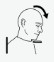 Some individuals may prefer with this locationCan be a good alternative if other head movements are problematicPosition near mouth may result in saliva production or rooting behaviors in some individualsMay result in loss of eye contact with partners or ability to see target on deviceMay trigger ATNR reflexes in some individualsPartners may mistake movement for “yes” response but would certainly learn to distinguish over timeWhat movement was selected?Position of SwitchBenefits ChallengesShrugging shoulders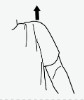 Above shoulder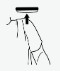 Tends to be movement that can be produced consistentlyPositioning of switch may be challenging.Partners may mistake movement for “I don’t know” response but could learn to distinguish over timePotential for accidental hits with movement of the wheelchairWhat movement was selected?Position of SwitchBenefits ChallengesBackward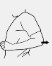 Vertical behind elbow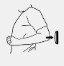 Takes advantage of strong one directional movementPositioning of switch may be challengingPartners may mistake movement for “I don’t know” response but could learn to distinguish over timePotential for accidental hits with movement of the wheelchairAway from body to side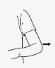 Vertical between body and elbow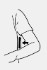 Takes advantage of strong one directional movementPositioning of switch may be challengingCan be difficult to release switchCannot see targetToward body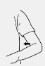 Vertical between body and elbowTakes advantage of strong one directional movementPositioning of switch may be challengingCan be difficult to release switchCannot see targetWhat movement was selected?Position of SwitchBenefits ChallengesMovement: Open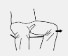 Next to knee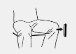 Takes advantage of strong one directional movementPositioning of switch may be challengingMovement: Close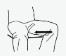 Between knees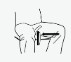 Takes advantage of strong one directional movementPositioning of switch may be challengingCan be difficult to release switchMovement: Lift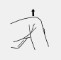 Above knee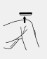 Takes advantage of strong one directional movementPositioning of switch may be challengingMis-hits may occur if startle reflex is presentPotential for fatigue to interfere with useWhat movement was selected?Position of SwitchBenefits ChallengesLifting lower leg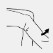 Front of lower leg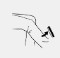 Takes advantage of strong one directional movementPositioning of switch may be challenging.Can be difficult to release switch.Mis-hits may occur if startle reflex is presentPushing backward with lower leg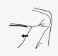 Behind lower leg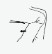 Takes advantage of strong one directional movementPositioning of switch may be challenging.Can be difficult to release switchMis-hits may occur if startle reflex is presentLifting foot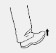 Above foot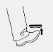 Takes advantage of strong one directional movementPositioning of switch may be challengingMis-hits may occur if startle reflex is presentPushing down with foot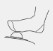 Below foot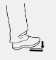 Takes advantage of strong one directional movementPositioning of switch may be challengingCan be difficult to release switchStrong pressure could break a switchMis-hits may occur if startle reflex is presentFoot/Pushing down with toesBelow toes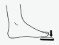 Takes advantage of strong one directional movementNot recommended for those with excess tone in the foot or toe areasRecommended for use in bed because gravity is not impacting activationCan be difficult to release switchMis-hits may occur if startle reflex is presentWhat movement was selected?Position of SwitchBenefits ChallengesEyebrow liftOn/near eyebrow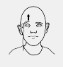 Takes advantage of strong one directional movementPositioning of switch may be challengingCan interfere with use of facial expression and eye gaze/contact for communicationEye BlinkNear eye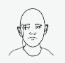 Takes advantage of strong one directional movementPositioning of switch may be difficult to permit natural eye blinks versus intentionalCan interfere with use of facial expression and eye gaze/contact for communicationContractionOn muscle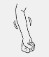 Can be an option when success is not met through typical movement patternsSensors to control switch must be wornPositioning of switch may be challenging initially and for caregiversConsistency may be challenging if contraction is not strong